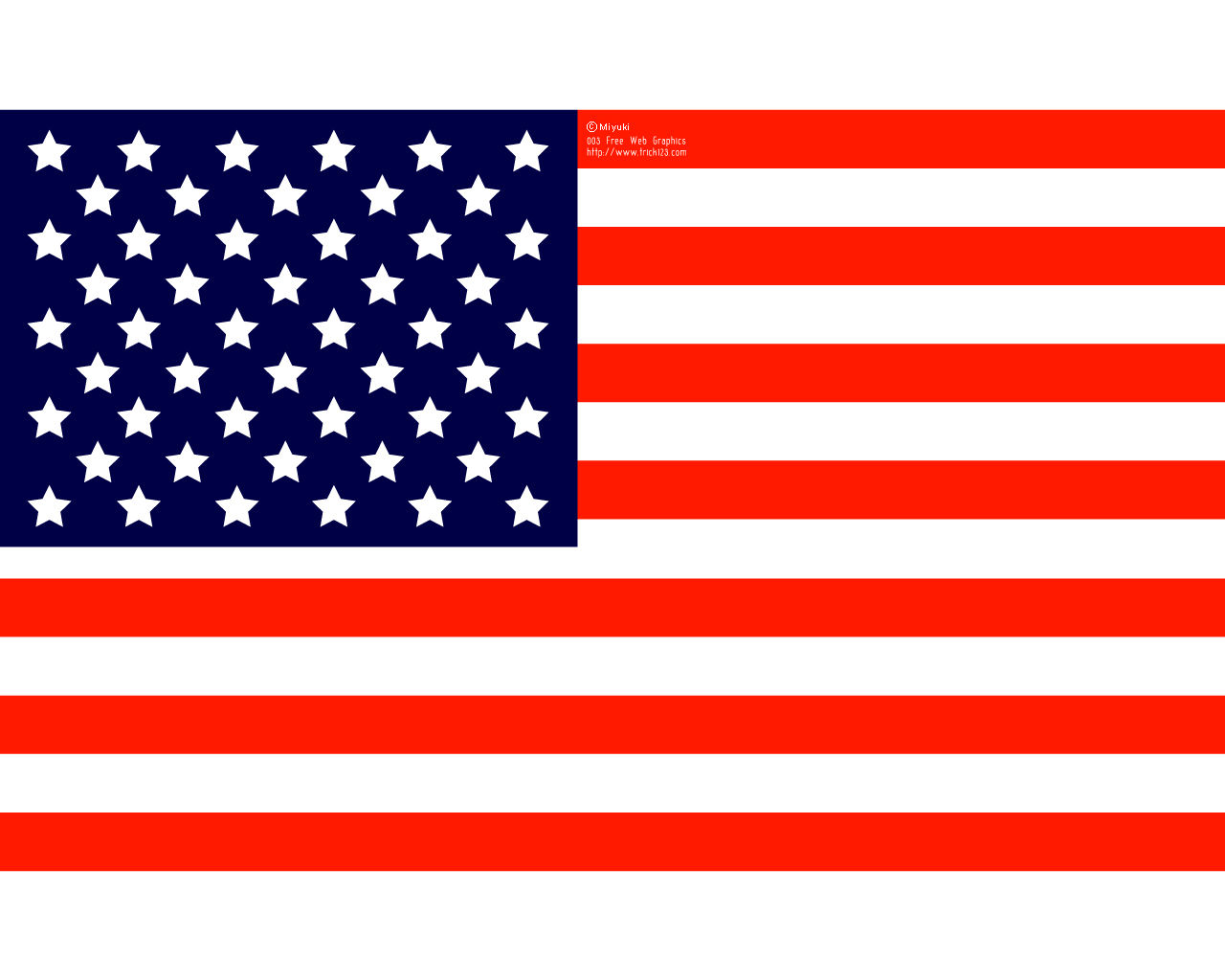 America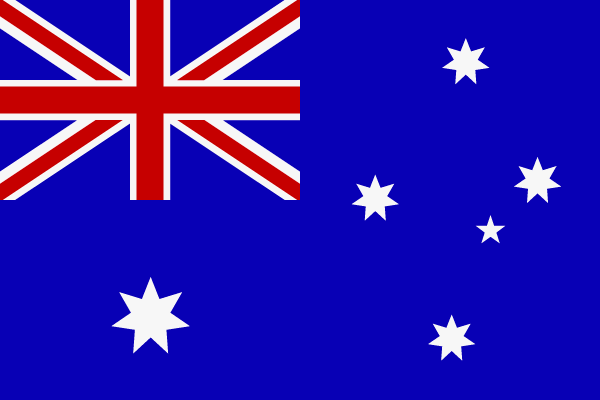 Australia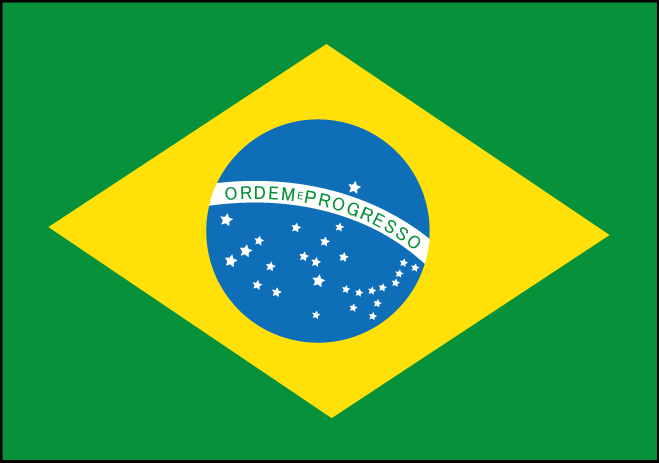 Brazil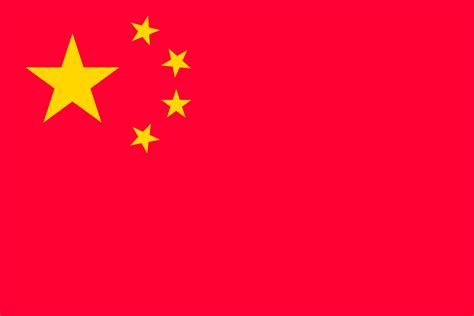 China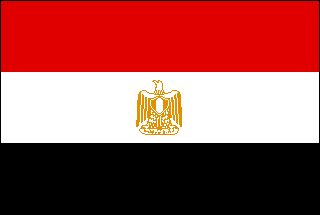 Egypt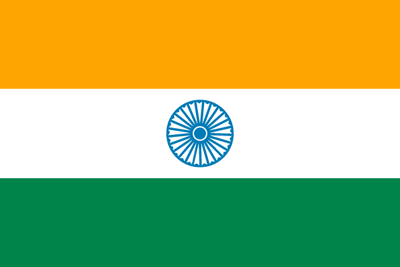 India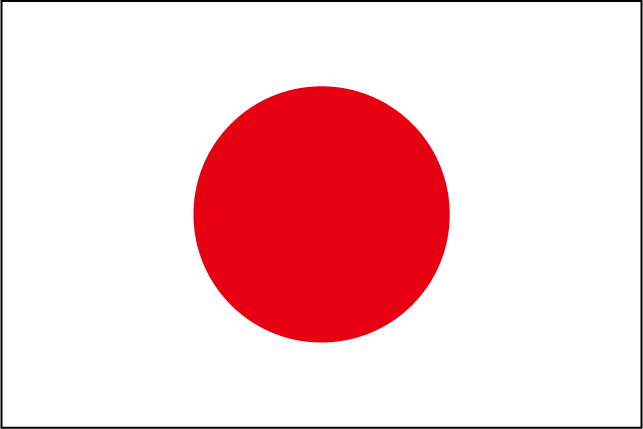 Japan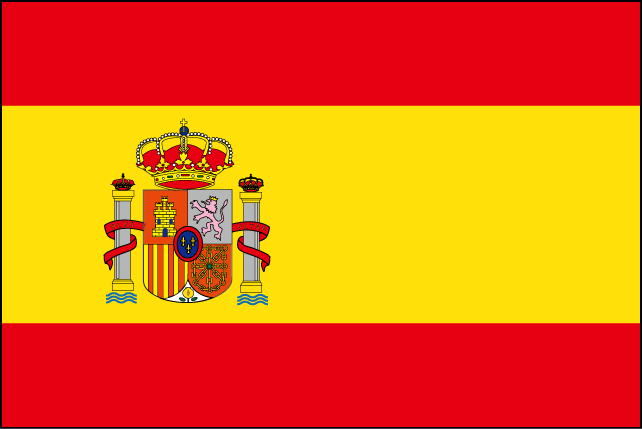 Spain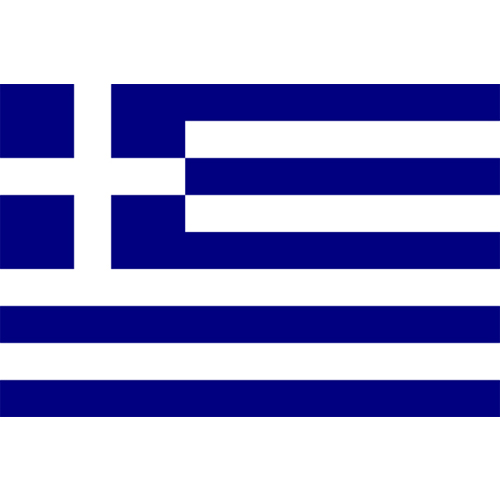 Greece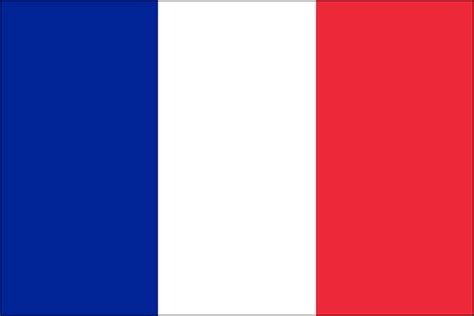 France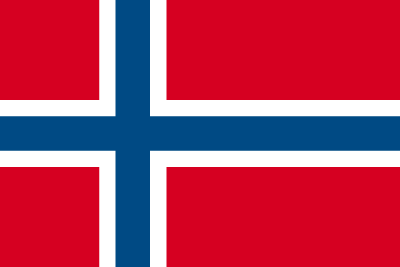 Norway